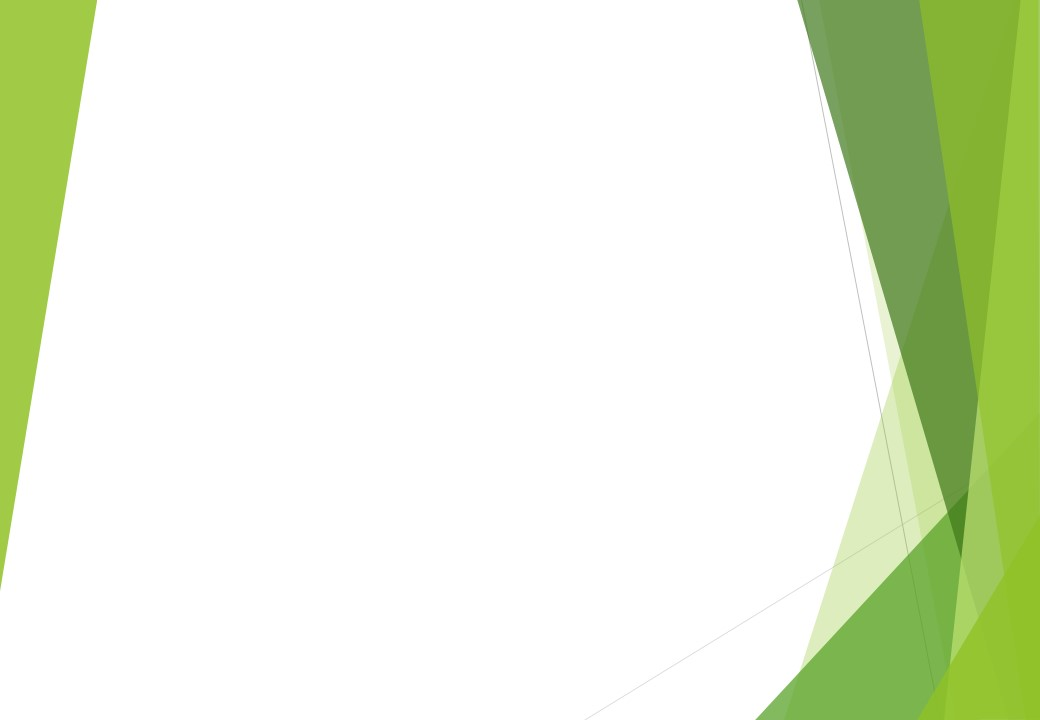 北海道修学旅行モデルコース新千歳空港利用5日間　道北・道央コース1日目各地機内にて昼食ーーー新千歳空港＝＝＝ノーザンホースパークノーザンホースパーク＝＝＝村上牧場（酪農体験）村上牧場（酪農体験）村上牧場（酪農体験）＝＝＝＝＝＝富良野富良野1日目朝昼午後午後午後午後午後夕方富良野2日目富良野周辺選択活動＝＝＝想い出のふらのチキンレッグスープカレー想い出のふらのチキンレッグスープカレー＝＝＝オリジナル探求プログラムSDGsから学ぶ北海道魅力&課題【夕張・占冠】オリジナル探求プログラムSDGsから学ぶ北海道魅力&課題【夕張・占冠】オリジナル探求プログラムSDGsから学ぶ北海道魅力&課題【夕張・占冠】オリジナル探求プログラムSDGsから学ぶ北海道魅力&課題【夕張・占冠】オリジナル探求プログラムSDGsから学ぶ北海道魅力&課題【夕張・占冠】＝＝＝＝＝＝札幌札幌2日目午前昼昼午後午後午後午後午後札幌3日目札幌＝＝＝北海道開拓の村＝＝＝千歳近郊＝＝＝ウポポイ＝＝＝昭和新山　クマ牧場昭和新山　クマ牧場＝＝＝＝＝＝ルスツルスツ3日目朝午前昼午後夕方夕方夜ルスツ4日目オリジナルアカデミックプログラム（内容は下記）オリジナルアカデミックプログラム（内容は下記）オリジナルアカデミックプログラム（内容は下記）オリジナルアカデミックプログラム（内容は下記）オリジナルアカデミックプログラム（内容は下記）オリジナルアカデミックプログラム（内容は下記）オリジナルアカデミックプログラム（内容は下記）オリジナルアカデミックプログラム（内容は下記）オリジナルアカデミックプログラム（内容は下記）オリジナルアカデミックプログラム（内容は下記）オリジナルアカデミックプログラム（内容は下記）オリジナルアカデミックプログラム（内容は下記）オリジナルアカデミックプログラム（内容は下記）ルスツ5日目ルスツ＝＝＝小樽自主研修（昼食含）小樽自主研修（昼食含）小樽自主研修（昼食含）＝＝＝新千歳空港ーーー各地5日目朝日中日中日中夕方夜＝＝＝バスーーー航空機□■□JR***タクシー…徒歩～～～フェリー